       Equipe Mobile d’Appui à la Scolarisation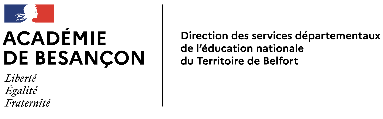 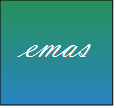 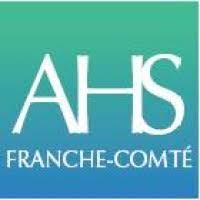 Fiche de saisine second degré NB : Pour une meilleure lisibilité, privilégiez la transcription des éléments en version informatiqueDocument à retourner complété aux adresses suivantes :emas.aunfc@ahs-fc.fr / pauline.lardier@ahs-fc.fr / ce.ien-ash.dsden90@ac-besancon.fr Personne à l’origine de la demande Nom Prénom :Fonction :@ : : Nom Prénom :Fonction :@ : : Date de la demande :Etablissement scolaire concerné L’établissement :L’établissement :Nom du responsable d’établissement :@PIAL de référence Nom et coordonnées du coordinateur : Nom et coordonnées du coordinateur : Réseau d’éducation :Nature de la demande□ Appui et conseil en cas de difficulté avec un élève en situation de handicap avéré ou suspecté □ Sensibilisation pour les professionnels des établissements scolaires□ Appui et conseil en cas de difficulté avec un élève en situation de handicap avéré ou suspecté □ Sensibilisation pour les professionnels des établissements scolaires□ Appui et conseil en cas de difficulté avec un élève en situation de handicap avéré ou suspecté □ Sensibilisation pour les professionnels des établissements scolairesSi la demande concerne un élèveNom Prénom :                                                          M.□      F.□Date de naissance :       /        /               Classe :Nom Prénom :                                                          M.□      F.□Date de naissance :       /        /               Classe :Nom Prénom :                                                          M.□      F.□Date de naissance :       /        /               Classe :Famille ou responsable légal Information donnée à la famille :□ Oui, le……………… (date)□ NonInformation donnée à la famille :□ Oui, le……………… (date)□ NonCoordonnées :@ Equipe scolaire Nom du professeur principal : @Nom du professeur principal : @Nom de l’AESH :Coordonnées : Individualisée □Mutualisée □Bureau de la vie scolaire Concerné par la demande :□ oui □ non Concerné par la demande :□ oui □ non Nom et coordonnées : Reconnaissance de la situation de handicap □ oui □ 1ère demande en cours d’étude par la MDPH□ démarche évoquée mais non réalisée□ nonNature des notifications ou demandes en cours : AESH, ULIS, établissement médico-social (DAME, DITEP (ex-SESSAD ou IME)) :Nature des notifications ou demandes en cours : AESH, ULIS, établissement médico-social (DAME, DITEP (ex-SESSAD ou IME)) :Enseignant référent Ressources EN sollicitées en amont avec noms et coordonnées (enseignant ressource accessibilité pédagogique et handicap, médecin scolaire, psychologue scolaire, infirmier scolaire, assistant social, etc..)Partenaires hors EN identifiés avec noms et coordonnées (service de soins, service médico-social, service social, professionnel libéral, etc..)Constats motivant la demande : difficultés rencontrées, points d’appuiActions et aménagements déjà mis en place Quelles sont vos attentes ? Identification des membres de l’équipe de l’établissement à mobiliser pour l’intervention de l’EMAS (noms et fonctions)   